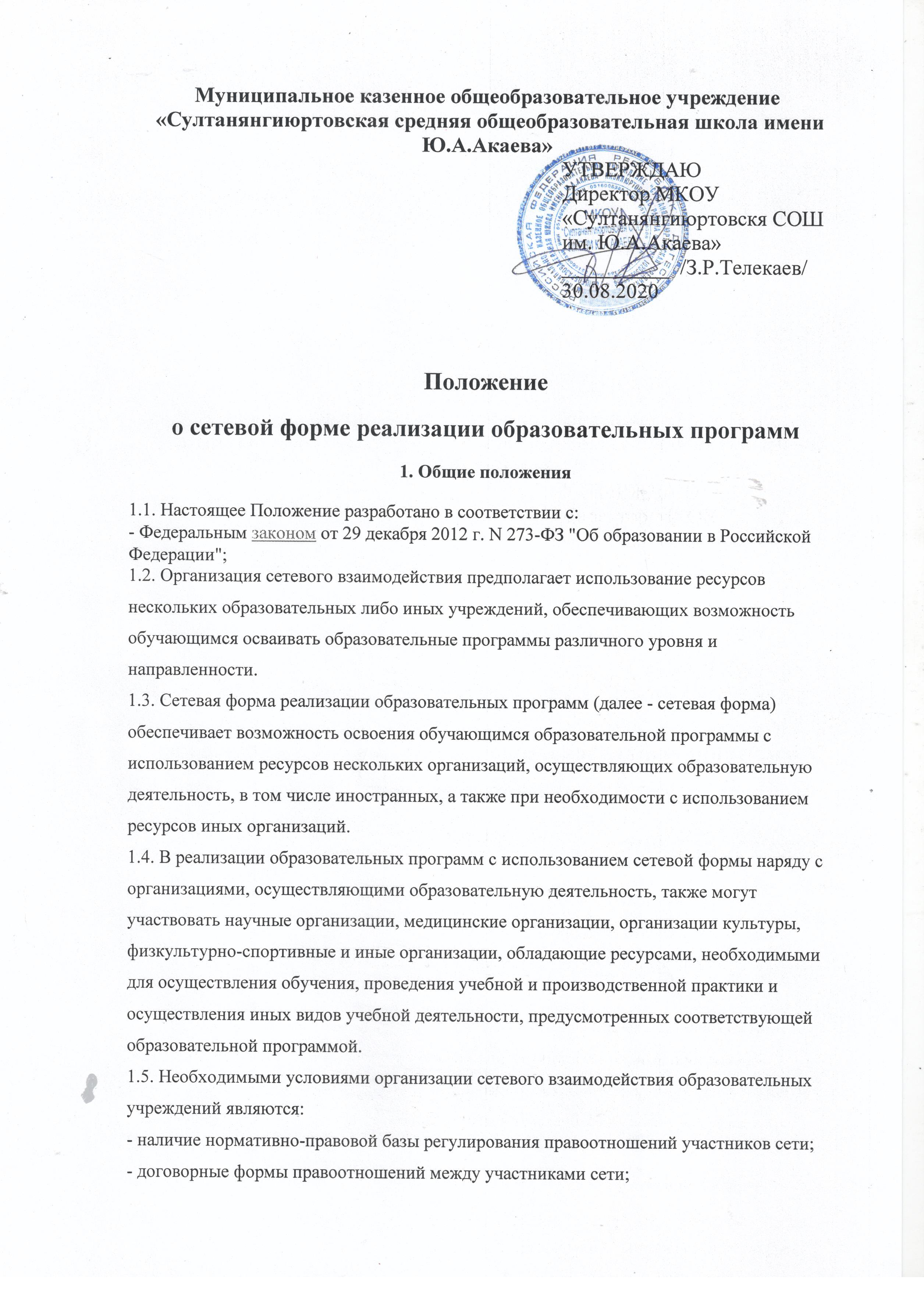 - наличие в сети различных учреждений и организаций, предоставляющих обучающимсядействительную возможность выбора;- возможность осуществления перемещений обучающихся и (или) учителей образовательных учреждений, входящих в сеть;- возможность организации зачета результатов по учебным курсам и образовательным программам1.6. Выбор вариантов построения сетевого взаимодействия образовательных учреждений осуществляют те, кто выступает в качестве инициаторов сетевого взаимодействия: обучающиеся, их родители или законные представители, администрация образовательных учреждений, представители управления образования администрации района.2. Цели сетевого взаимодействия2.1. Обеспечение качественного образования, социализация и адаптация обучающихся к условиям современной жизни путем формирования сетевой модели обучения.2.2. Обеспечение доступности качественного образования обучающихся, удовлетворяющего потребности социума и рынка труда, за счет внедрения в систему образования новых информационно- коммуникационных и педагогических технологий.2.3.Обновление содержания методической работы с педагогическими и руководящими кадрами на принципах сетевой организации и маркетинга.3. Основные задачи, решаемыев условиях сетевого взаимодействия3.1. Методические задачи:- расширение спектра образовательных услуг в целях реализации индивидуальных образовательных запросов учащихся;- освоение педагогами нового информационно-образовательного пространства, способов и приемов поиска и использования в учебном процессе цифровых образовательных ресурсов и дистанционных образовательных технологий;-внедрение в практику педагогов-предметников новых форм педагогической и учебной деятельности, направленных на формирование комплекса общеучебных навыков и компетенций, необходимых для успешного функционирования в современном информационном обществе;-  введение в педагогическую практику критериальной системы оценивания учебных достижений учащихся с целью унификации  подходов к оцениванию в образовательных учреждениях сети;-освоение педагогами методов комплексного оценивания учащихся, учитывающего результаты учебной деятельности в очном и дистанционном режиме обучения;- использование в учебном процессе   мониторинга результатов учебной деятельности учащихся  для объективного оценивания;- разработка психологическими службами образовательных учреждений методов максимально эффективного функционирования учащихся и педагогов в рамках образовательного пространства, основанного на использовании дистанционных образовательных технологий.3.2. Организационные задачи:- освоение механизма построения образовательных сетей и выбора модели, адекватной образовательным потребностям и ресурсному обеспечению образовательных учреждений, входящих в сетевое взаимодействие;-освоение механизма создания и эффективного использования ресурсных центров дистанционного обучения;- реализация новых подходов к организационному построению учебно-воспитательного процесса в образовательных учреждениях сети;- формирования системы мониторинга работы образовательных сетей;- разработка комплекса показателей педагогической эффективности работы образовательных сетей;- создание пакета нормативно-правовых документов, обеспечивающих использование образовательных технологий в учебном процессе при организации профильного обучения  в условиях сетевого взаимодействия образовательных учреждений и направленных на полноценное удовлетворение потребностей учащихся.3.3. Финансово-экономические задачи:- определение экономических индикаторов эффективности работы образовательных учреждений в сети;- проведение сравнительного экономического анализа эффективности использования ресурсов (образовательных, кадровых, организационных, материально-технических) в условиях  функционирования образовательных сетей;- привлечение внебюджетных средств.4. Нормативно-правовые акты, регулирующие сетевое взаимодействиеучреждений.4.1. При заключении договоров между участниками  учреждения становятся участниками гражданских правоотношений, которые регулируются Гражданским кодексом Российской Федерации.4.2. Средствами правового регулирования сетевого взаимодействия в  учреждениях выступают:-Уставы образовательных учреждений;- комплект локальных актов, в которых регулируются правоотношения участников образовательного процесса в связи с реализацией образовательных программ;- комплект договоров со сторонними образовательными учреждениями и организациями, обеспечивающих совместную реализацию образовательных программ:В договоре о сетевой форме реализации образовательных программ указываются:1) вид, уровень и (или) направленность образовательной программы (часть образовательной программы определенных уровня, вида и направленности), реализуемой с использованием сетевой формы;2) статус обучающихся в организациях, правила приема на обучение по образовательнойпрограмме, реализуемой с использованием сетевой формы;3) условия и порядок осуществления образовательной деятельности по образовательной программе, реализуемой посредством сетевой формы, в том числе распределение обязанностей между организациями, порядок реализации образовательной программы, характер и объем ресурсов, используемых каждой организацией, реализующей образовательные программы посредством сетевой формы;4) выдаваемые документ или документы об образовании и (или) о квалификации, документ или документы об обучении, а также организации, осуществляющие образовательную деятельность, которыми выдаются указанные документы;5) срок действия договора, порядок его изменения и прекращения.- для организации реализации образовательных программ с использованием сетевой формы несколькими организациями, осуществляющими образовательную деятельность, такие организации также совместно разрабатывают и утверждают образовательные программы.4.3. В комплекте локальных актов могут быть закреплены положения, связанные сособенностями обучения с использованием сетевых форм организации учебного процесса:- о праве обучающихся на освоение учебных предметов и курсов в других образовательных учреждениях и организациях;- порядок оформления договора с родителями (законными представителями) обучающихся, осваивающих учебные предметы в сторонних образовательных учреждениях;- предельные величины учебной нагрузки на обучающегося;- порядок разработки и утверждения индивидуального учебного плана, годовых учебных графиков, учебных расписаний;- порядок и формы проведения промежуточной и итоговой аттестации обучающихся;- порядок осуществления зачетов учебных курсов, освоенных учащимися в сторонних образовательных учреждениях или организациях;- условия и порядок заключения договоров со сторонними учреждениями и организациями.4.4. Комплект локальных актов обеспечивает регулирование всех деталей образовательного процесса в рамках сетевого обучения.5. Содержание и организация деятельности сетевого взаимодействияучреждений5.1. Образовательные учреждения, входящие в сетевое взаимодействие, организуют своюдеятельность, реализуя общеобразовательные программы, программы дополнительногообразования.5.2. Деятельность образовательных учреждений в составе сетевого взаимодействия строится с учетом социального заказа, запросов обучающихся и их родителей (законных представителей). Сетевое обучение организуется на основе свободного выбора индивидуальных образовательных маршрутов обучающихся. Для следующего учебного года они формируются ежегодно (в марте) и закрепляются договорами между образовательным учреждением и родителями учащихся с учетом кадровых и материальных возможностей школ. Индивидуальные образовательные маршруты уточняются и утверждаются в начале учебного года.5.3. Выбор конкретного варианта сетевой организации определяется, прежде всего, ресурсами, которыми располагает школа и ее партнеры, муниципальная система образования в целом.5.4. В условиях паритетной кооперации оценивание учебных достижений учащихся осуществляется как учителями своей школы, так и сетевыми учителями.6. Управлениесетевым взаимодействиемучреждений6.1. Управление сети осуществляется на основе сочетания принципов коллегиальности. Отношение между учреждениями определяются договорами заключенными между ними.6.2. Непосредственное управление сетевым взаимодействием образовательных учреждений осуществляет Координационный Совет сети, в состав которого входят по одному представителю от каждого образовательного учреждения.6.3. Основные функции Координационного Совета сети состоят в следующем:· запрашивает, обобщает информацию о кадровых, методических, материально-технических ресурсах общеобразовательных учреждений сети;· согласует учебные планы общеобразовательных учреждений сети;· запрашивает у общеобразовательных учреждений сети информацию о выборе,  составляет сетевую карту спроса и предложения;· формирует сменные группы, составляет сетевое расписание;· анализирует информацию об образовательных ресурсах образовательных учреждений других типов и видов, которые могут быть использованы для реализации общеобразовательных программ и программ дополнительного образования в условиях сетевого взаимодействия;· анализирует информацию о ресурсах необразовательных учреждений и организаций, которые могут быть использованы для реализации практической части общеобразовательных программ и программ дополнительного образования в условиях сетевого взаимодействия;· составляет транспортную карту;· вырабатывает предложения и рекомендации для общеобразовательных учреждений сети по использованию ресурсов образовательных и необразовательных учреждений и организаций для реализации общеобразовательных программ и программ дополнительного образования;· вырабатывает предложения, рекомендации по изменению в нормативной базе общеобразовательных учреждений для организации эффективного взаимодействия;· утверждает локальные акты сети (Положение о Совете; Договор о сетевом взаимодействии общеобразовательных учреждений)6.4. К исключительной компетенции Совета относится:•   определение приоритетных направлений деятельности сетевого взаимодействия образовательных учреждений;•   внесение изменений и дополнений в документы, регламентирующие деятельность сетевого взаимодействия образовательных учреждений;•	принятие решения о приеме в сеть новых образовательных учреждений и о выходе из его состава образовательных учреждений.6.5. Заседание Совета проводится не реже одного раза в два месяца или по мере необходимости и правомочно, если на заседании присутствует более половины его членов. Решение Совета считается принятым, если за него проголосовали более 50% членов Совета, присутствующих на заседании.6.6. Председатель Координационного Совета выбирается на первом заседании.6.8. Член Совета имеет право:•   участвовать в работе Совета с правом одного голоса при принятии Советом решений;•   получать полную информацию о деятельности сети, знакомиться с любой документацией, регламентирующей его деятельность.6.9. Член Совета обязан:•	соблюдать нормы данного Положения, условия договоров (соглашений), заключаемых между образовательными учреждениями, входящими в данный округ;•	выполнять решения Совета;• не разглашать конфиденциальную информацию о деятельности Совета.7. Источники финансирования сетевого взаимодействия образовательных учреждений в рамках организации профильного обучения7.1. Финансирование деятельности сети осуществляется в объеме средств, выделяемых на цели функционирования образовательных учреждений, входящих в состав сети, в соответствии с государственными, региональными нормативами в зависимости от типа и вида образовательных учреждений.7.2. Совет образовательного сети, образовательные учреждения, входящие в состав сети, вправе:- привлекать иные финансовые средства за счет внебюджетных и благотворительных источников- разработать систему стимулирования труда и адресной социальной поддержки педагогов и др. на основе Уставов образовательных учреждений, входящих в состав сети.8. Реорганизация и ликвидация  сетевого взаимодействия образовательных учреждений8.1. Структура сетевого взаимодействия образовательных учреждений может быть реорганизована в иную образовательную организацию в соответствии законодательством Российской Федерации. 8.2. Ликвидация сетевого взаимодействия образовательных учреждений может осуществляться по решению учредителя в соответствии с законодательством Российской Федерации, по решению суда, в случае осуществления деятельности без надлежащей лицензии, либо деятельности, запрещённой законом, или деятельности, не свойственной уставным целям. 8.3 Основанием для реорганизации и ликвидации сетевого взаимодействия образовательных учреждений в рамках организации профильного обучения является невыполнение образовательными учреждениями функций и задач согласно данного положения или заключенных договоров; нарушением  Законов РФ. 